Centrum Kształcenia Zawodowego i Ustawicznegow Mińsku Mazowieckim, ul. Budowlana 4www.ckziumm.edu.pl,  25 758 34 15 (kancelaria szkoły), 25 758 29 08 (Dyrekcja)Mińsk Mazowiecki, ………………………………………  (miejscowość, data)WNIOSEK o przyjęcie do LICEUM OGÓLNOKSZTAŁCĄCEGOkandydat niepełnoletnirok szkolny 2019/2020DyrektorLiceum Ogólnokształcącego dla Dorosłych    ul. Budowlana 405-300 Mińsk MazowieckiProszę o przyjęcie na semestr ……………………………Wybieram przedmioty w zakresie rozszerzonym………………………………………………………………………………………(dotyczy kandydatów przyjmowanych na semestr III)I. Imię i nazwisko kandydata:.......................................................................................................................................................II. Data urodzenia kandydata:(DD-MM-RRRR)III. Miejsce urodzenia kandydata:.......................................................................................................................................................IV. Numer PESEL / seria i numer paszportu lub numer innego dokumentu potwierdzającego tożsamość kandydata (w przypadku braku numeru PESEL)V. Imiona i nazwiska rodziców / prawnych opiekunów kandydata:
.......................................................................................................................................................VI. Adres miejsca zamieszkania rodziców / prawnych opiekunów kandydata:.......................................................................................................................................................(ulica, numer domu/ mieszkania, kod pocztowy, miejscowość, gmina)
.......................................................................................................................................................VII. Dane kontaktowe rodziców / prawnych opiekunów kandydata:Numer telefonu ................................................................................................................................
Adres e-mail .....................................................................................................................................VIII. Zamierzam kontynuować naukę języka obcego: …………………………………………………………………………Składam świadectwo ukończenia szkoły:Załączniki :świadectwo szkolne w oryginale2  aktualne fotografie                                                                                                                  ___________________________________               / data i podpis osoby przyjmującej dokumenty/      Jestem poinformowana/y, że od klasy II dwa przedmioty nauczane są w zakresie rozszerzonym (szczegóły w regulaminie rekrutacji )Oświadczam, że znam warunki kształcenia w systemie zaocznym. Zobowiązuję się do ścisłego przestrzegania Statutu CKZiU oraz regularnych wpłat na Samorząd Słuchaczy.Wyrażam zgodę  / nie wyrażam zgody  na udzielanie informacji o przebiegu mojej nauki szkolnej rodzicom / prawnym opiekunom (po osiągnięciu pełnoletniości).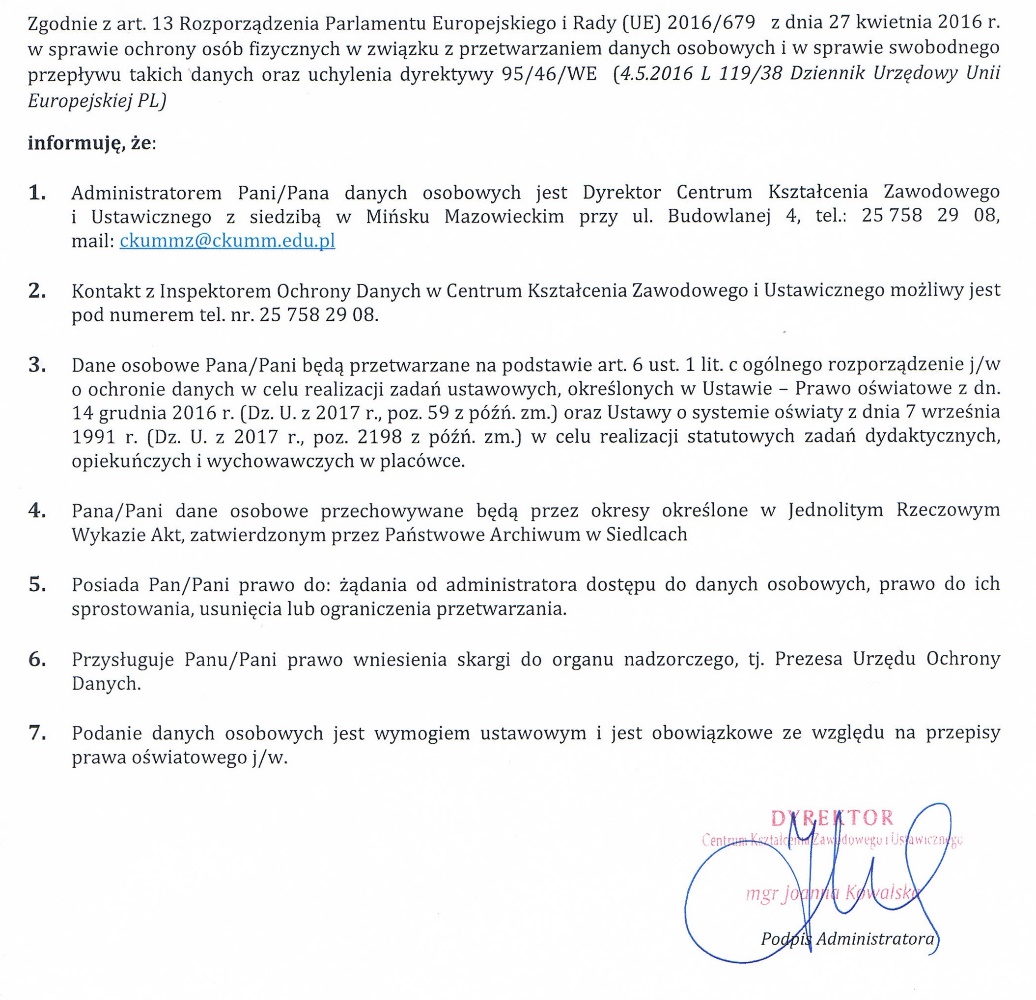 Wyrażam zgodę / nie wyrażam zgody na nieodpłatne, utrwalenie, wykorzystanie i powielanie zdjęć wykonanych podczas kształcenia w CKZiU. Oświadczam, że wyrażenie zgody jest równoznaczne z wykorzystaniem zdjęć z moim wizerunkiem w materiałach promocyjnych szkoły i umieszczeniem ich na stronie internetowej www.ckziumm.edu.pl....................................................                                              ....................................................        podpis kandydata				                                podpis rodzica / opiekuna prawnego---------Nazwa i rodzaj szkołyMiejscowośćKlasaŚwiadectwoŚwiadectwoNazwa i rodzaj szkołyMiejscowośćKlasanumerz dnia / rok